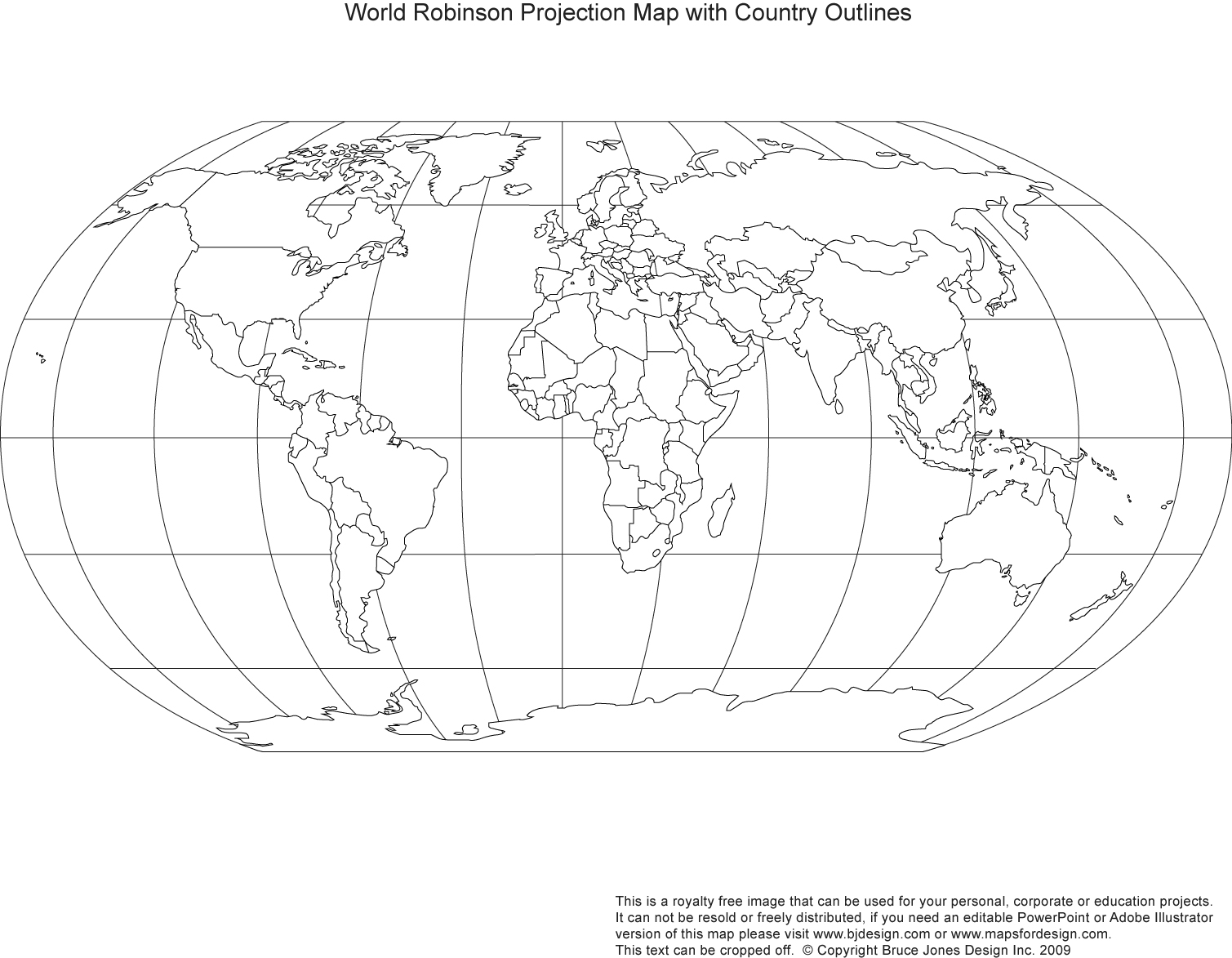 Directions:Cities/Places (5): Lisbon, Mozambique, Calicut, Macau, Cape of Good HopeExplorers (3): Dias (1487-8), da Gama (1497-8), Zheng He (1405-33)  Bodies of Water (4): Atlantic Ocean, Indian Ocean, Pacific Ocean, Arabian SeaCountries – Shade/Color (7): France, England, Netherlands, Spain, Portugal, China, Japan, Ottoman EmpireEuropean Overseas Territories (4): Dutch, French, Spanish, Portuguese (*same color as above*)Map Key (1)Total Points: __/25